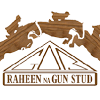 RAHEEN NA GUN STUD – KILKENNY**Northern Ireland Festival Qualifier Shows**Start time 9.00am(No Festival 4yr old Working Hunter Class in October or December 2019SATURDAY October 12th 2019    SUNDAY December 1st 2019      SUNDAY January 12th 2020        SUNDAY January 19th 2020        SATURDAY 1st February 2020    SATURDAY 15th Feb 2020SATURDAY 29th Feb 2020           SATURDAY 7th March 2020All entries €20.00 pre-paid online only through www.itsps.club/rngClosing date of entries on the FRIDAY preceding the event @4pm sharp – T&C applyHORSES – start time 9.00am – Ring 11.Festival 4 Yr Old Working Hunter Horse (animal must be aged 4 in show year - passports will be checked prior to the final – No qualifying classes to be run prior to January 2020) Jumps: Min 50cm – Max 75cm – Max Spread 80cm2.Festival Small Working Hunter Horse (height cert required for 158cms) Jumps: Min 85cm – Max 95cm – Max Spread 110cm 3.Festival 80cms Working Hunter Horse Jumps: Min 60cm – Max 80cm – Max Spread 105cm 4.Festival 90cms Working Hunter Horse Jumps: Min 70cm – Max 90cm – Max Spread 115cm 5.Festival 1m Working Hunter Horse Jumps: Min 80cm – Max 100cm – Max Spread 125cm 6.Festival 1.10m Working Hunter Horse Jumps: Min 90cm – Max 110cm – Max Spread 135cmPONIES – start time 9am – Ring 27.Festival M&M WH Pony – Exceeding 143cms Jumps: Min 85cm – Max 1m 8.Festival M&M WH Pony – Exceeding 133cms but not exceeding 143cms Jumps: Min 75cm – Max 90cm 9.Festival M&M WH Pony - Exceeding 122cms but not exceeding 133cms Jumps: Min 65cm - Max 80cm 10.Festival M&M WH Pony - Not Exceeding 122cms Jumps: Min 55cm - Max 65cm 11.Festival Cradle Stakes Working Hunter Pony Cradle (Beginner) Stakes: Working Hunter Pony, Mare or Gelding, 4 years old and over, not exceeding 122cms. Rider not to have attained their 11th birthday on the 1st January in the current year Jumps: Min 53cm – Max 67cm – Max Spread 76cm 12.Festival Starter/Nursery Stakes Working Hunter Pony Starter (Nursery) Stakes: Mare or Gelding, 4 years old and over, not exceeding 133cms. Rider not to have attained their 12th birthday on the 1st January in the current year. Jumps: Min 60cm – Max 75cm – Max Spread 85cm 13.Festival 133cms Working Hunter Pony Jumps: Min 75cm – Max 90cm – Max Spread 100cm14.Festival 143cms Working Hunter Pony Jumps: Min 85cm – Max 100cm – Max Spread 110cm 15.Festival 153cms Working Hunter Pony Jumps: Min 90cm – Max 105cm – Max Spread 115cm**ALL QUERIES AFTER 7PM TO SARAH 087 0550552** *Competitors finishing in the top 4 qualify for the Northern Ireland Festival Working Hunter final at Cavan Equestrian Centre in April 2019. They should enter online at www.NorthernIrelandFestival.co.uk within seven days of qualifying*